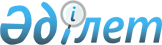 О внесении изменений и дополнения в решение маслихата от 21 декабря 2011 года № 441 "О районном бюджете на 2012-2014 годы"
					
			Утративший силу
			
			
		
					Решение маслихата Узункольского района Костанайской области от 10 февраля 2012 года № 15. Зарегистрировано Управлением юстиции Узункольского района Костанайской области 16 февраля 2012 года № 9-19-170. Утратило силу в связи с истечением срока применения - (письмо маслихата Узункольского района Костанайской области от 17 апреля 2013 года № 77)

      Сноска. Утратило силу в связи с истечением срока применения - (письмо маслихата Узункольского района Костанайской области от 17.04.2013 № 77).      В соответствии со статьей 109 Бюджетного Кодекса Республики Казахстан от 4 декабря 2008 года, статьей 6 Закона Республики Казахстан "О местном государственном управлении и самоуправлении в Республике Казахстан" от 23 января 2001 года, Узункольский районный маслихат РЕШИЛ:



      1. Внести в решение маслихата "О районном бюджете на 2012-2014 годы" от 21 декабря 2011 года № 441 (зарегистрировано в Реестре государственной регистрации нормативных правовых актов за № 9-19-167, опубликовано 19 января 2012 года в газете "Нұрлы жол") следующие изменения и дополнение:



      пункт 1 указанного решения изложить в новой редакции редакции:



      "1. Утвердить районный бюджет Узункольского района на 2012-2014 годы согласно приложениям 1, 2 и 3 соответственно, в том числе на 2012 год в следующих объемах:



      1) доходы – 1841965,0 тысяч тенге, в том числе по:

      налоговым поступлениям – 380056,0 тысяч тенге;

      неналоговым поступлениям – 1782,0 тысячи тенге;

      поступления от продажи основного капитала – 3400,0 тысяч тенге;

      поступлениям трансфертов – 1456727,0 тысяч тенге;



      2) затраты – 1880084,9 тысячи тенге;



      3) чистое бюджетное кредитование – 18746,0 тысяч тенге, в том числе:

      бюджетные кредиты – 21843,0 тысячи тенге;

      погашение бюджетных кредитов – 3097,0 тысяч тенге;



      4) сальдо по операциям с финансовыми активами – 0,0 тысяч тенге;



      5) дефицит (профицит) бюджета – -56865,9 тысяч тенге;



      6) финансирование дефицита (использование профицита) бюджета – 56865,9 тысяч тенге.";



      дополнить указанное решение пунктом 3-1 следующего содержания:



      "3-1. Учесть, что в районном бюджете на 2012 год предусмотрен возврат целевых трансфертов в следующих размерах:

      в республиканский бюджет в сумме 8260,6 тысяч тенге;

      в областной бюджет в сумме 79,0 тысяч тенге.";



      абзац второй пункта 6 указанного решения изложить в новой редакции:



      "на проведение противоэпизоотических мероприятий в сумме 8 151,0 тысяча тенге;";



      приложение 1 к указанному решению изложить в новой редакции согласно приложения к настоящему решению.



      2. Настоящее решение вводится в действие с 1 января 2012 года.      Председатель

      внеочередной сессии

      Узункольского районного

      маслихата V созыва                         С. Руденко      Секретарь

      Узункольского районного

      маслихата V созыва                         В. Вербовой      СОГЛАСОВАНО:      Начальник государственного

      учреждения "Отдел финансов

      Узункольского района"

      __________ Б. Займулдынова      Начальник государственного

      учреждения "Отдел экономики

      и бюджетного планирования

      Узункольского района"

      ___________ Н. Абдрахманова

Приложение      

к решению маслихата  

от 10 февраля 2012 года 

№ 15         Приложение 1     

к решению маслихата  

от 21 декабря 2011 года 

№ 441         Районный бюджет

на 2012 год
					© 2012. РГП на ПХВ «Институт законодательства и правовой информации Республики Казахстан» Министерства юстиции Республики Казахстан
				КатегорияКатегорияКатегорияКатегорияСумма,

тысяч

тенгеКлассКлассКлассСумма,

тысяч

тенгеПодклассПодклассСумма,

тысяч

тенгеНАИМЕНОВАНИЕСумма,

тысяч

тенгеI. Доходы1841965,01Налоговые поступления380056,001Подоходный налог176215,02Индивидуальный подоходный налог176215,003Социальный налог124080,01Социальный налог124080,004Налоги на собственность64909,01Налоги на имущество29321,03Земельный налог7048,04Налог на транспортные средства21300,05Единый земельный налог7240,005Внутренние налоги на товары, работы и

услуги13198,02Акцизы1859,03Поступления за использование природных и

других ресурсов7640,04Сборы за ведение предпринимательской и

профессиональной деятельности3364,05Налог на игорный бизнес335,008Обязательные платежи, взимаемые за

совершение юридически значимых действий и

(или) выдачу документов уполномоченными

на то государственными органами или

должностными лицами1654,01Государственная пошлина1654,02Неналоговые поступления1782,001Доходы от государственной собственности1004,05Доходы от аренды имущества, находящегося

в государственной собственности1004,006Прочие неналоговые поступления778,01Прочие неналоговые поступления778,03Поступления от продажи основного капитала3400,003Продажа земли и нематериальных активов3400,01Продажа земли3400,04Поступления трансфертов1456727,002Трансферты из вышестоящих органов

государственного управления1456727,02Трансферты из областного бюджета1456727,0Функциональная группаФункциональная группаФункциональная группаФункциональная группаФункциональная группаСумма,

тысяч

тенгеФункциональная подгруппаФункциональная подгруппаФункциональная подгруппаФункциональная подгруппаСумма,

тысяч

тенгеАдминистратор бюджетных программАдминистратор бюджетных программАдминистратор бюджетных программСумма,

тысяч

тенгеПрограммаПрограммаСумма,

тысяч

тенгеНАИМЕНОВАНИЕСумма,

тысяч

тенгеII. Затраты1880084,901Государственные услуги общего

характера205166,01Представительные, исполнительные и

другие органы, выполняющие общие

функции государственного управления184837,0112Аппарат маслихата района (города

областного значения)10526,0001Услуги по обеспечению деятельности

маслихата района (города областного

значения)10526,0122Аппарат акима района (города

областного значения)67902,0001Услуги по обеспечению деятельности

акима района (города областного

значения)66293,0003Капитальные расходы государственного

органа1609,0123Аппарат акима района в городе, города

районного значения, поселка, аула

(села), аульного (сельского) округа106409,0001Услуги по обеспечению деятельности

акима района в городе, города

районного значения, поселка, аула

(села), аульного (сельского) округа106409,02Финансовая деятельность9504,0452Отдел финансов района (города

областного значения)9504,0001Услуги по реализации государственной

политики в области исполнения бюджета

района (города областного значения) и

управления коммунальной

собственностью района (города

областного значения)9393,0004Организация работы по выдаче разовых

талонов и обеспечение полноты сбора

сумм от реализации разовых талонов5,0011Учет, хранение, оценка и реализация

имущества, поступившего в

коммунальную собственность106,05Планирование и статистическая

деятельность10825,0453Отдел экономики и бюджетного

планирования района (города

областного значения)10825,0001Услуги по реализации государственной

политики в области формирования и

развития экономической политики,

системы государственного планирования

и управления района (города

областного значения)10825,002Оборона1711,01Военные нужды1611,0122Аппарат акима района (города

областного значения)1611,0005Мероприятия в рамках исполнения

всеобщей воинской обязанности1611,02Организация работы по чрезвычайным

ситуация100,0122Аппарат акима района (города

областного значения)100,0007Мероприятия по профилактике и тушению

степных пожаров районного

(городского) масштаба, а также

пожаров в населенных пунктах, в

которых не созданы органы

государственной противопожарной

службы100,004Образование1113774,31Дошкольное воспитание и обучение72136,0464Отдел образования района (города

областного значения)72136,0009Обеспечение дошкольного воспитания и

обучения71588,0021Увеличение размера доплаты за

квалификационную категорию

воспитателям дошкольных организаций

образования за счет трансфертов из

республиканского бюджета548,02Начальное, основное среднее и общее

среднее образование1011245,3464Отдел образования района (города

областного значения)1011245,3003Общеобразовательное обучение989319,3006Дополнительное образование для детей9287,0063Повышение оплаты труда учителям,

прошедшим повышение квалификации по

учебным программам АОО "Назарбаев

интеллектуальные школы" за счет

трансфертов из республиканского

бюджета1325,0064Увеличение размера доплаты за

квалификационную категорию учителям

школ за счет трансфертов из

республиканского бюджета11314,09Прочие услуги в области образования30393,0464Отдел образования района (города

областного значения)25393,0001Услуги по реализации государственной

политики на местном уровне в области

образования8159,0005Приобретение и доставка учебников,

учебно-методических комплексов для

государственных учреждений

образования района (города областного

значения)8418,0012Капитальные расходы государственного

органа1300,0015Ежемесячные выплаты денежных средств

опекунам (попечителям) на содержание

ребенка-сироты (детей-сирот), и

ребенка (детей), оставшегося без

попечения родителей за счет

трансфертов из республиканского

бюджета7516,0466Отдел архитектуры, градостроительства

и строительства района (города

областного значения)5000,0037Строительство и реконструкция

объектов образования5000,006Социальная помощь и социальное

обеспечение92150,02Социальная помощь75733,0451Отдел занятости и социальных программ

района (города областного значения)75733,0002Программа занятости18109,0005Государственная адресная социальная

помощь4863,0007Социальная помощь отдельным

категориям нуждающихся граждан по

решениям местных представительных

органов6544,0010Материальное обеспечение

детей-инвалидов, воспитывающихся и

обучающихся на дому699,0014Оказание социальной помощи

нуждающимся гражданам на дому12199,0016Государственные пособия на детей до

18 лет23490,0017Обеспечение нуждающихся инвалидов

обязательными гигиеническими

средствами и предоставление услуг

специалистами жестового языка,

индивидуальными помощниками в

соответствии с индивидуальной

программой реабилитации инвалида1149,0023Обеспечение деятельности центров

занятости населения8680,09Прочие услуги в области социальной

помощи и социального обеспечения16417,0451Отдел занятости и социальных программ

района (города областного значения)16417,0001Услуги по реализации государственной

политики на местном уровне в области

обеспечения занятости и реализации

социальных программ для населения16118,0011Оплата услуг по зачислению, выплате и

доставке пособий и других социальных

выплат299,007Жилищно-коммунальное хозяйство310274,01Жилищное хозяйство2000,0466Отдел архитектуры, градостроительства

и строительства района (города

областного значения)2000,0003Проектирование, строительство и (или)

приобретение жилья государственного

коммунального жилищного фонда2000,02Коммунальное хозяйство280676,0458Отдел жилищно-коммунального

хозяйства, пассажирского транспорта и

автомобильных дорог района (города

областного значения)20400,0012Функционирование системы

водоснабжения и водоотведения20400,0466Отдел архитектуры, градостроительства

и строительства района (города

областного значения)260276,0006Развитие системы водоснабжения и

водоотведения260276,03Благоустройство населенных пунктов27598,0458Отдел жилищно-коммунального

хозяйства, пассажирского транспорта и

автомобильных дорог района (города

областного значения)27598,0015Освещение улиц в населенных пунктах8000,0016Обеспечение санитарии населенных

пунктов5298,0018Благоустройство и озеленение

населенных пунктов14300,008Культура, спорт, туризм и

информационное пространство54646,01Деятельность в области культуры18984,0123Аппарат акима района в городе, города

районного значения, поселка, аула

(села), аульного (сельского) округа18984,0006Поддержка культурно-досуговой работы

на местном уровне18984,02Спорт4523,0465Отдел физической культуры и спорта

района (города областного значения)4523,0005Развитие массового спорта и

национальных видов спорта2180,0006Проведение спортивных соревнований на

районном (города областного значения)

уровне362,0007Подготовка и участие членов сборных

команд района (города областного

значения) по различным видам спорта

на областных спортивных соревнованиях1981,03Информационное пространство14384,0455Отдел культуры и развития языков

района (города областного значения)12043,0006Функционирование районных (городских)

библиотек10675,0007Развитие государственного языка и

других языков народа Казахстана1368,0456Отдел внутренней политики района

(города областного значения)2341,0002Услуги по проведению государственной

информационной политики через газеты

и журналы1341,0005Услуги по проведению государственной

информационной политики через

телерадиовещание1000,09Прочие услуги по организации

культуры, спорта, туризма и

информационного пространства16755,0455Отдел культуры и развития языков

района (города областного значения)5325,0001Услуги по реализации государственной

политики на местном уровне в области

развития языков и культуры5325,0456Отдел внутренней политики района

(города областного значения)6404,0001Услуги по реализации государственной

политики на местном уровне в области

информации, укрепления

государственности и формирования

социального оптимизма граждан6281,0003Реализация мероприятий в сфере

молодежной политики123,0465Отдел физической культуры и спорта

района (города областного значения)5026,0001Услуги по реализации государственной

политики на местном уровне в сфере

физической культуры и спорта5026,010Сельское, водное, лесное, рыбное

хозяйство, особо охраняемые природные

территории, охрана окружающей среды и

животного мира, земельные отношения23586,01Сельское хозяйство9514,0454Отдел предпринимательства и сельского

хозяйства района (города областного

значения)5047,0099Реализация мер по оказанию социальной

поддержки специалистов5047,0473Отдел ветеринарии района (города

областного значения)4467,0001Услуги по реализации государственной

политики на местном уровне в сфере

ветеринарии4079,0007Организация отлова и уничтожения

бродячих собак и кошек350,0010Проведение мероприятий по

идентификации сельскохозяйственных

животных38,06Земельные отношения5921,0463Отдел земельных отношений района

(города областного значения)5921,0001Услуги по реализации государственной

политики в области регулирования

земельных отношений на территории

района (города областного значения)5921,09Прочие услуги в области сельского,

водного, лесного, рыбного хозяйства,

охраны окружающей среды и земельных

отношений8151,0473Отдел ветеринарии района (города

областного значения)8151,0011Проведение противоэпизоотических

мероприятий8151,011Промышленность, архитектурная,

градостроительная и строительная

деятельность5665,02Архитектурная, градостроительная и

строительная деятельность5665,0466Отдел архитектуры, градостроительства

и строительства района (города

областного значения)5665,0001Услуги по реализации государственной

политики в области строительства,

улучшения архитектурного облика

городов, районов и населенных пунктов

области и обеспечению рационального и

эффективного градостроительного

освоения территории района (города

областного значения)5665,012Транспорт и коммуникации39137,01Автомобильный транспорт39137,0123Аппарат акима района в городе, города

районного значения, поселка, аула

(села), аульного (сельского) округа1772,0013Обеспечение функционирования

автомобильных дорог в городах

районного значения, поселках, аулах

(селах), аульных (сельских) округах1772,0458Отдел жилищно-коммунального

хозяйства, пассажирского транспорта и

автомобильных дорог района (города

областного значения)37365,0023Обеспечение функционирования

автомобильных дорог37365,013Прочие23505,09Прочие23505,0123Аппарат акима района в городе, города

районного значения, поселка, аула

(села), аульного (сельского) округа2987,0040Реализация мероприятий для решения

вопросов обустройства аульных

(сельских) округов в реализацию мер

по содействию экономическому развитию

регионов в рамках Программы "Развитие

регионов" за счет целевых трансфертов

из республиканского бюджета2987,0452Отдел финансов района (города

областного значения)3852,0012Резерв местного исполнительного

органа района (города областного

значения)3852,0454Отдел предпринимательства и сельского

хозяйства района (города областного

значения)10210,0001Услуги по реализации государственной

политики на местном уровне в области

развития предпринимательства,

промышленности и сельского хозяйства10210,0458Отдел жилищно-коммунального

хозяйства, пассажирского транспорта и

автомобильных дорог района (города

областного значения)6456,0001Услуги по реализации государственной

политики на местном уровне в области

жилищно-коммунального хозяйства,

пассажирского транспорта и

автомобильных дорог6456,015Трансферты10470,61Трансферты10470,6452Отдел финансов района (города

областного значения)10470,6006Возврат неиспользованных

(недоиспользованных) целевых

трансфертов8339,6024Целевые текущие трансферты в

вышестоящие бюджеты в связи с

передачей функций государственных

органов из нижестоящего уровня

государственного управления в

вышестоящий2131,0III. Чистое бюджетное кредитование18746,0Бюджетные кредиты21843,010Сельское, водное, лесное, рыбное

хозяйство, особо охраняемые природные

территории, охрана окружающей среды и

животного мира, земельные отношения21843,01Сельское хозяйство21843,0454Отдел предпринимательства и сельского

хозяйства района (города областного

значения)21843,0009Бюджетные кредиты для реализации мер

социальной поддержки специалистов21843,0КатегорияКатегорияКатегорияКатегорияКатегорияСумма,

тысяч

тенгеКлассКлассКлассКлассСумма,

тысяч

тенгеПодклассПодклассПодклассСумма,

тысяч

тенгеНАИМЕНОВАНИЕСумма,

тысяч

тенге5Погашение бюджетных кредитов3097,001Погашение бюджетных кредитов3097,01Погашение бюджетных кредитов, выданных

из государственного бюджета3097,013Погашение бюджетных кредитов, выданных

из местного бюджета физическим лицам3097,0IV. Сальдо по операциям с финансовыми

активами0,0V. Дефицит (-), профицит (+) бюджета-56865,9VI. Финансирование дефицита

(использование профицита) бюджета56865,9